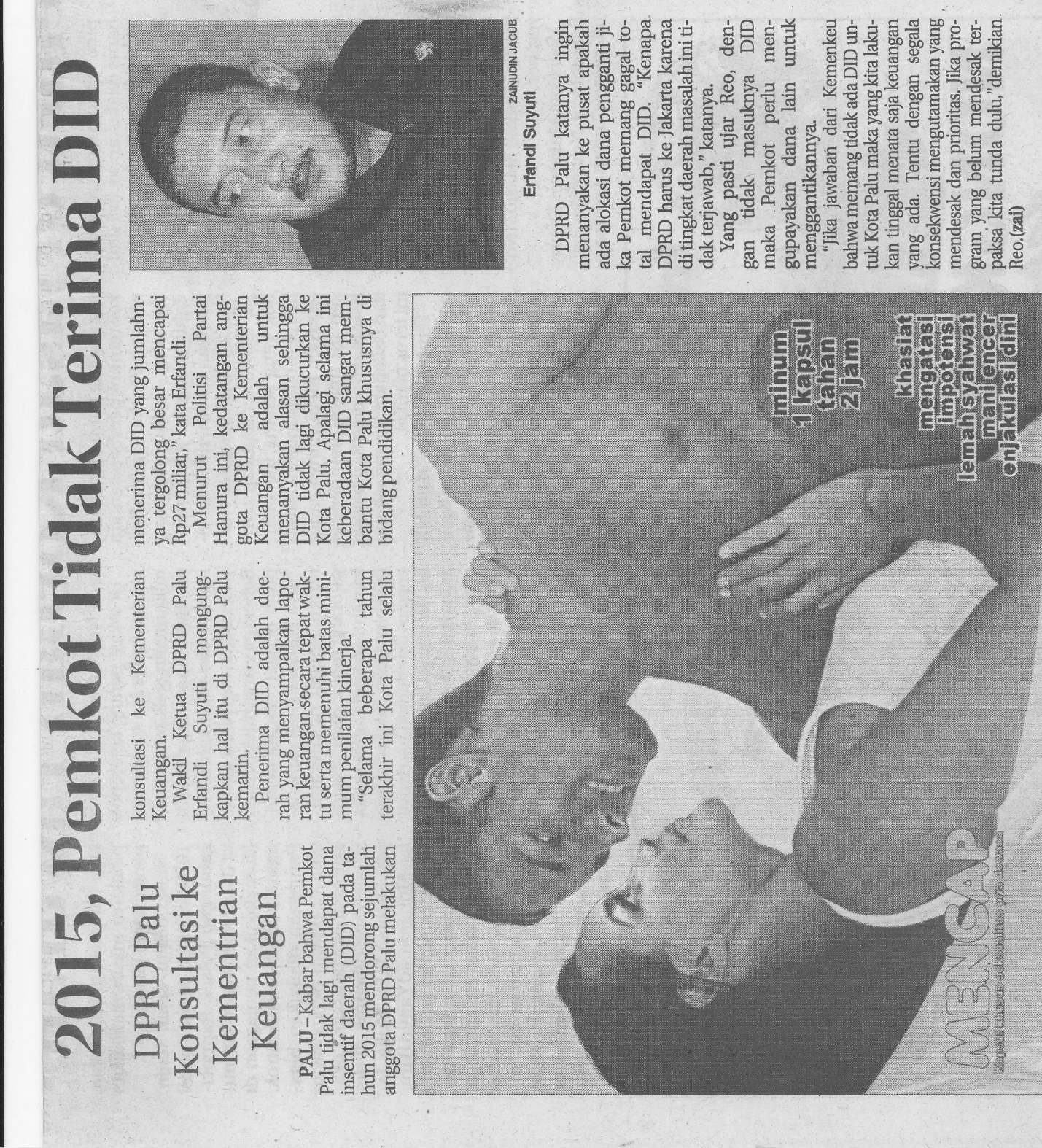 Harian    :Radar SultengKasubaudSulteng IHari, tanggal:Senin, 10 November 2014KasubaudSulteng IKeterangan:KasubaudSulteng IEntitas:Kota PaluKasubaudSulteng I